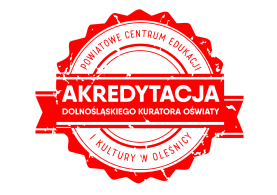 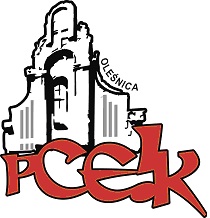 ZAPRASZAMY 
NA KURS DOSKONALĄCY KOD:  W69Adresaci:  zainteresowani nauczyciele wszystkich etapów edukacyjnych szkół, przedszkoli, placówek oświatowychCele główne: zadania szkoły w procesie pomocy zapobiegania przemocy w rodzinieZagadnienia:Przemoc w rodzinie – kto, dlaczego i jak powinien reagować na przemoc domową? Procedura „Niebieskiej Karty” – podejrzenie czy stwierdzenie przemocy domowej? Formularze „Niebieska Karta” – wszczęcie procedury; Konflikt czy przemoc w rodzinie? Zadania przedstawicieli oświaty w procedurze „Niebieskiej Karty”; Kodeks etyczny „Niebieskiej Karty”; Plan pomocy dziecku/rodzicowi.Osoba prowadząca  -  Marta Waniszewska - z wykształcenia: psycholog, pedagog i pracownik socjalny. Certyfikowany specjalista w zakresie pomocy ofiarom przemocy w rodzinie. Posiada wieloletnie doświadczenie w zawodzie pracownik socjalny oraz wychowawca w świetlicy środowiskowej. Aktualnie pełni funkcję Wojewódzkiego Koordynatora Realizacji Krajowego Programu Przeciwdziałania Przemocy w Rodzinie.  Kierownik merytoryczny: Ryszarda Wiśniewska-Paluch - doradca metodyczny – doradztwo zawodowe PCEiK, konsultant PCEiK ds. psychoedukacji, profilaktyki i wspierania uzdolnień, pedagog szkolny, oligofrenopedagog, socjoterapeuta, szkolny doradca ds. uzależnień, sądowy kurator społecznyTermin szkolenia    16 stycznia 2020 r.           godz. 16:00   (część I)do uzgodnienia                                        (część II)Czas trwania – 8 godz. (2 spotkania x 4 godziny dydaktyczne)Osoby zainteresowane udziałem w formie doskonalenia prosimy o przesyłanie zgłoszeń do 14.01.2020 r. Zgłoszenie na szkolenie następuje poprzez wypełnienie formularza (załączonego do zaproszenia) i przesłanie go pocztą mailową do PCEiK. Ponadto przyjmujemy telefoniczne zgłoszenia na szkolenia. W przypadku korzystania z kontaktu telefonicznego konieczne jest wypełnienie formularza zgłoszenia w dniu rozpoczęcia szkolenia. Uwaga! Ilość miejsc ograniczona. Decyduje kolejność zapisów.Odpłatność:● nauczyciele z placówek oświatowych prowadzonych przez Miasta i Gminy, które podpisały z PCEiK porozumienie dotyczące doskonalenia zawodowego nauczycieli na 2019 rok oraz z placówek prowadzonych przez Starostwo Powiatowe w Oleśnicy –  40 zł●  nauczyciele z placówek oświatowych prowadzonych przez Miasta i Gminy, które nie podpisały z PCEiK porozumienia dotyczącego doskonalenia zawodowego nauczycieli na 2019 rok, nauczyciele z placówek niepublicznych  –  120 zł*  w przypadku form liczących nie więcej niż 4 godziny dydaktyczne i realizowanych przez konsultanta/doradcę  metodycznego zatrudnionego w PCEiK.Wpłaty na konto bankowe Numer konta: 26 9584 0008 2001 0011 4736 0005Rezygnacja z udziału w formie doskonalenia musi nastąpić w formie pisemnej (np. e-mail), najpóźniej na 3 dni robocze przed rozpoczęciem szkolenia. Rezygnacja w terminie późniejszym wiąże się z koniecznością pokrycia kosztów organizacyjnych w wysokości 50%. Nieobecność na szkoleniu nie zwalnia z dokonania opłaty.